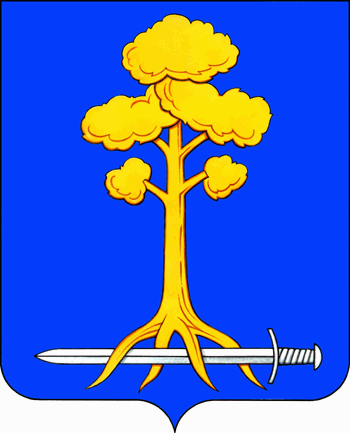 МУНИЦИПАЛЬНОЕ ОБРАЗОВАНИЕСЕРТОЛОВОВСЕВОЛОЖСКОГО МУНИЦИПАЛЬНОГО РАЙОНА ЛЕНИНГРАДСКОЙ ОБЛАСТИАДМИНИСТРАЦИЯП О С Т А Н О В Л Е Н И Е_25.05.2020 г.__________________						№ __457___г. СертоловоО проведении аукциона на право заключения договора аренды недвижимого муниципального имуществаВ соответствии с Гражданским кодексом Российской Федерации, Федеральным законом от 06.10.2003 № 131-ФЗ «Об общих принципах организации местного самоуправления в Российской Федерации», Федеральным законом от 26.07.2006 № 135-ФЗ «О защите конкуренции»,      ч. 3, 5 ст. 14 Федерального закона от 24.07.2007 № 209-ФЗ «О развитии малого и среднего предпринимательства в Российской Федерации», Правилами проведения конкурсов или аукционов на право заключения договоров аренды, договоров безвозмездного пользования, договоров доверительного управления имуществом, иных договоров, предусматривающих переход прав в отношении государственного или муниципального имущества, утвержденными приказом Федеральной антимонопольной службы от 10.02.2010 № 67, Уставом муниципального образования Сертолово Всеволожского муниципального района Ленинградской области, Положением об администрации муниципального образования Сертолово Всеволожского муниципального района Ленинградской области, утвержденным решением совета депутатов МО Сертолово от 27.06.2011 № 33, Положением о порядке управления и распоряжения имуществом муниципального образования Сертолово Всеволожского муниципального района Ленинградской области, утвержденным решением совета депутатов МО Сертолово от 12.08.2014      № 37, Положением о комитете по управлению муниципальным имуществом администрации муниципального образования Сертолово Всеволожского муниципального района Ленинградской области, утвержденным постановлением администрации МО Сертолово от 12.05.2014 № 215, Порядком работы единой комиссии по проведению конкурсов и аукционов на право заключения договоров аренды, договоров безвозмездного пользования, договоров доверительного управления имуществом, иных договоров, предусматривающих переход прав владения и (или) пользования в отношении муниципального имущества МО Сертолово, утвержденным постановлением администрации МО Сертолово от 12.08.2013 № 310, на основании отчета об оценке рыночной стоимости права пользования и владения нежилым помещением от 13.05.2020 № 38, выполненного ООО «ПроКа», администрация МО СертоловоПОСТАНОВЛЯЕТ:1.Провести аукцион на право заключения договора аренды (далее – Аукцион) муниципального имущества, включенного в Перечень муниципального имущества МО Сертолово, свободного от прав третьих лиц (за исключением имущественных прав субъектов малого и среднего предпринимательства), предназначенного для передачи во владение и (или) пользование субъектам малого и среднего предпринимательства и организациям, образующим инфраструктуру поддержки субъектов малого и среднего предпринимательства, на территории МО Сертолово:1.1. Нежилое помещение, назначение: нежилое помещение, общая площадь 65,4 кв.м., этаж 1, кадастровый номер: 47:08:0102001:1211, адрес объекта: Ленинградская область, Всеволожский муниципальный район, Сертоловское городское поселение, г. Сертолово, микрорайон Сертолово-1,     ул. Заречная, д. 9, принадлежащее на праве собственности муниципальному образованию Сертолово Всеволожского муниципального района Ленинградской области, номер и дата регистрации права: № 47-01/39-1/1998-1641 от 17.03.1999, для использования в целях обеспечения жителей поселения услугами торговли, бытового обслуживания, размещение офиса, сроком на 5 (пять) лет.Рыночная стоимость годовой арендной платы: 260 815,00 (Двести шестьдесят тысяч восемьсот пятнадцать руб. 00 коп.), без учета НДС.2. Установить, что Аукцион является открытым по составу участников и форме подачи предложений, и участниками Аукциона могут являться только субъекты малого и среднего предпринимательства и организации, образующие инфраструктуру поддержки субъектов малого и среднего предпринимательства.3. Утвердить извещение (приложение № 1) и аукционную документацию (приложение № 2) о проведении Аукциона.4. Комитету по управлению муниципальным имуществом администрации муниципального образования Сертолово Всеволожского муниципального района Ленинградской области:4.1. Выступить организатором Аукциона и провести Аукцион в порядке и на условиях, установленных приказом Федеральной антимонопольной службы от 10.02.2010 № 67.4.2. Обеспечить размещение извещения (приложение № 1) и аукционной документации (приложение № 2) о проведении Аукциона на официальном сайте Российской Федерации в сети «Интернет» для размещения информации о проведении торгов: www.torgi.gov.ru.4.3. Обеспечить осуществление аудиозаписи Аукциона и ведение протокола Аукциона.5. Настоящее постановление вступает в силу после его подписания.6. Контроль за исполнением настоящего постановления оставляю за собой. Глава администрации 							        Ю.А. Ходько